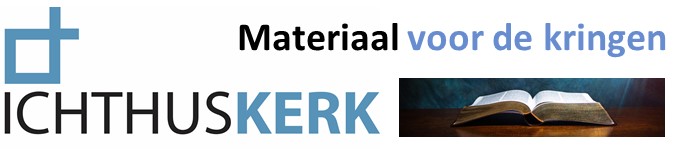 Bij preek zondag 31 januari 2021
tekst: Matteüs 22: 15-17
thema: Jezus en…. de overheid
Kort de preek
Veel mensen wantrouwen de overheid; er zijn ook veel protesten. Zowel in Nederland als bijvoorbeeld recent in de VS.
In de houding tov de overheid heb je twee uitersten: (roep om) law& order – (verlangen naar) revolutie.
Ook christenen leggen de accenten verschillend:
	- Rom 13. ; de overheid als door God aangesteld, die gehoorzaamd moet worden
	- Op. 13; de overheid als monster, dat afgodische trekken heeft; theologie van de bevrijding
In de tekst heb je de Herodianen (gehoorzaam aan romeinen) en de farizeeën (haten de bezetter)
Waar staat Jezus?  Jezus en de overheid    1) Hij kiest niet voor revoltutie
- IN 6 na Chr. kwam Judas de Galileeër (Hnd.5,37) in opstand tegen de toen ingevoerde hoofdbelasting van 1 denarie p.p.. Hij zei: alleen God is onze koning, zijn Koninkrijk komt, kom in opstand. Deze opstand werd zeer bloedig neergeslagen.
- Nu preek Jezus uit Galilea; ook Hij heeft het over het Koninkrijk van God; Hij is net (Mt 21) als een koning Jeruzalem binnengehaald (de ordetroepen staan op scherp).
- De vraag van vrs 17 is venijnig. Zegt Hij ja, dan wordt dat zijn dood; zegt Hij nee, dan verliest Hij zijn geloofwaardigheid.
Maar Jezus komt niet met simpel ja of nee. Hij laat ze een belastingmunt zien, vraagt van wie die munt is, en zegt dan: OK geef die dan aan de keizer.
- Jezus kiest dus niet voor opstand, en zegt: betaal die belasting maar.
2)  Hij kiest niet voor ‘Law &order’
- Die belastingmunt had  als opschrift	‘keizer Tiberius, zoon van de goddelijke Augustus/ hogepriester’, en er stond een afbeelding van de keizer op. Voor elke jood totale godslastering; Jezus had die munt ook niet in bezit. Jezus antwoord betekent ook: 	
- geef dat vervloekte ding maar aan de keizer (er zit zelfs de klank in van ‘zet het hem betaald’)
- en geef goddelijke eer alleen aan God
Er klinkt dus forse kritiek in door op de keizer, maar in een vorm waarop Hij niet te pakken is.
3) Hij wijst een andere weg
Jezus antwoord betekent niet een scheiding van kerk en staat (dat pas na de Verlichting), van het geestelijke koninkrijk van God en de wereld. Het Koninkrijk van God raakt het hele leven ook de politiek en gaat ook over vrede op aarde en gerechtigheid voor allen.
Jezus contrasteert wel zijn koningschap met dat van de keizer (beeld van God<> beeld van de keizer)
	Tiberias						Jezus Christus
	rijk, al het geld van hem				arm, moet om een denari vragen
	Heeft macht, status				dienend en kwetsbaar
	telt mee als je invloed hebt			juist aandacht voor de zwakken
	soms revoluties > blijft zelfde			dit een totale omwenteling
Jezus’ rijk komt in de weg van liefde en dienen. HIJ gaf aan God wat van God is, en betaalde de prijs, zodat er voor ons een nieuwe wereld komt.
Conclusies mbt de overheid:
	- betaal je belasting en gehoorzaam, en bid voor de overheid
	(tegenwoordig ook: gebruik je democratische mogelijkheden om de overheid te veranderen)
	- maar blijf kritisch en verwacht nooit dat de overheid de heilstaat zal brengen.
	Macht corrumpeert, en wordt zomaar tot een afgod.
	- draag Gods beeld en volg Jezus; je diepste loyaliteit ligt bij zijn Koninkrijk; zet je nu in voor 	verandering en bekering, en weet dat zijn rijk komt!Om de bespreking te starten
- Wat heeft je geraakt in de preek (positief of negatief)?
- probeer uit te leggen waarom.Hoe sta jij tegenover de overheid?
Denk even na over de volgende vragen:
Wat is jouw houding ten opzichte van gezag en overheid? Hoe praat je over de overheid? Bidt je ook voor de overheid? Waar ligt voor jou de grens van gehoorzaamheid? Kun je een voorbeeld noemen?
Maak een rondje waarin ieder dit verwoordt. Bespreek het daarna samen.

Bijbelse gegevens
Verdeel de volgende teksten over de deelnemers. 
- Micha 3: 1-4. 9-11
- Johannes 18:18-36 en 7-12
- Handelingen 5:27-32
- Romeinen 13: 1-7
- 1 Timoteüs 2: 1-6
- 1 Petrus 2: 11-17
De personen die een tekst krijgen, lezen die tekst, denken er over na wat die tekst voor de hoorders toen betekende, en vatten de les van deze tekst over onze houding tov de overheid samen.  Daarna wordt tekst voor tekst met de hele groep besproken.

Lege huls?
Robert Plomp, schrijft het volgende:
Jezus zegt het, Paulus zegt het, en Petrus zegt het: Christenen moeten de overheid gehoorzamen. De meeste christenen beamen dat, en vervolgens ze schrapen de keel, en zeggen zoiets als: “Ja maar alleen als de overheid niet ingaat tegen Gods wetten.”En omdat dit gesprek altijd wordt gevoerd in een context waar de keelschrapende christen het met de hand op de Bijbel, politiek oneens is met de overheid, blijven de gehoorzaamheidsteksten leeg. Paulus had er niet zoveel woorden aan vuil hoeven maken, de gemiddelde christen volgt de overheid toch al. En als het niet in zijn straatje past beroept hij zich op deze zelfbedachte uitzondering.  (https://www.gotquestions.org/Nederlands/wetten-gehoorzamen.html )
Bespreek dit citaat.
Gebedssuggestie
-  Bid samen Psalm 72 (ieder leest/bidt een paar verzen)
- Bid samen voor de overheid, maak dat samen zo specifiek mogelijk. Doe een kringgebed waarbij ieder bidt voor een bepaald deel van de overheid (parlement, locaal, landelijk, internationaal, rechters, ambtenaren, ministers, koninklijk huis, enz)